AUDITION FORM – Clue On Stage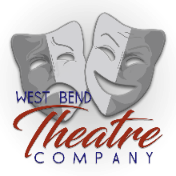                    ACTORS MUST BE AVAILABLE FOR ALL PERFORMANCES OCTOBER 7, 8, 9, 14, 15 & 16Name ___________________________________________Please indicate all rehearsal conflicts below.  Actors must be available for Dress Preview October 6, as well as all performances October 7-9 and October 14-16.ANNOUNCEMENTS, NOTICES & IMPORTANT DATESANNOUNCEMENTS, NOTICES & IMPORTANT DATESANNOUNCEMENTS, NOTICES & IMPORTANT DATESANNOUNCEMENTS, NOTICES & IMPORTANT DATESANNOUNCEMENTS, NOTICES & IMPORTANT DATESANNOUNCEMENTS, NOTICES & IMPORTANT DATESANNOUNCEMENTS, NOTICES & IMPORTANT DATESREHEARSAL CONFLICTS must be LISTED ON BACK OF FORM.Cast List will be e-mailed and/or posted on the company website by Saturday, August 20, 2021.First rehearsal will be the week of August 22. Rehearsal schedule will be based on actors’ conflicts.There will be a $25 participation fee for all actors in this show. This will be collected the week of August 22.All cast members (or family members) are required to give some volunteer help. See list below.PHOTOS will be taken to market this show.  By signing below, you are hereby granting permission to use your name & likeness for company public relations needs in electronic, print and other media forms.____________________________________________       _____________________________Signature                                                                                       DateREHEARSAL CONFLICTS must be LISTED ON BACK OF FORM.Cast List will be e-mailed and/or posted on the company website by Saturday, August 20, 2021.First rehearsal will be the week of August 22. Rehearsal schedule will be based on actors’ conflicts.There will be a $25 participation fee for all actors in this show. This will be collected the week of August 22.All cast members (or family members) are required to give some volunteer help. See list below.PHOTOS will be taken to market this show.  By signing below, you are hereby granting permission to use your name & likeness for company public relations needs in electronic, print and other media forms.____________________________________________       _____________________________Signature                                                                                       DateREHEARSAL CONFLICTS must be LISTED ON BACK OF FORM.Cast List will be e-mailed and/or posted on the company website by Saturday, August 20, 2021.First rehearsal will be the week of August 22. Rehearsal schedule will be based on actors’ conflicts.There will be a $25 participation fee for all actors in this show. This will be collected the week of August 22.All cast members (or family members) are required to give some volunteer help. See list below.PHOTOS will be taken to market this show.  By signing below, you are hereby granting permission to use your name & likeness for company public relations needs in electronic, print and other media forms.____________________________________________       _____________________________Signature                                                                                       DateREHEARSAL CONFLICTS must be LISTED ON BACK OF FORM.Cast List will be e-mailed and/or posted on the company website by Saturday, August 20, 2021.First rehearsal will be the week of August 22. Rehearsal schedule will be based on actors’ conflicts.There will be a $25 participation fee for all actors in this show. This will be collected the week of August 22.All cast members (or family members) are required to give some volunteer help. See list below.PHOTOS will be taken to market this show.  By signing below, you are hereby granting permission to use your name & likeness for company public relations needs in electronic, print and other media forms.____________________________________________       _____________________________Signature                                                                                       DateREHEARSAL CONFLICTS must be LISTED ON BACK OF FORM.Cast List will be e-mailed and/or posted on the company website by Saturday, August 20, 2021.First rehearsal will be the week of August 22. Rehearsal schedule will be based on actors’ conflicts.There will be a $25 participation fee for all actors in this show. This will be collected the week of August 22.All cast members (or family members) are required to give some volunteer help. See list below.PHOTOS will be taken to market this show.  By signing below, you are hereby granting permission to use your name & likeness for company public relations needs in electronic, print and other media forms.____________________________________________       _____________________________Signature                                                                                       DateREHEARSAL CONFLICTS must be LISTED ON BACK OF FORM.Cast List will be e-mailed and/or posted on the company website by Saturday, August 20, 2021.First rehearsal will be the week of August 22. Rehearsal schedule will be based on actors’ conflicts.There will be a $25 participation fee for all actors in this show. This will be collected the week of August 22.All cast members (or family members) are required to give some volunteer help. See list below.PHOTOS will be taken to market this show.  By signing below, you are hereby granting permission to use your name & likeness for company public relations needs in electronic, print and other media forms.____________________________________________       _____________________________Signature                                                                                       DateREHEARSAL CONFLICTS must be LISTED ON BACK OF FORM.Cast List will be e-mailed and/or posted on the company website by Saturday, August 20, 2021.First rehearsal will be the week of August 22. Rehearsal schedule will be based on actors’ conflicts.There will be a $25 participation fee for all actors in this show. This will be collected the week of August 22.All cast members (or family members) are required to give some volunteer help. See list below.PHOTOS will be taken to market this show.  By signing below, you are hereby granting permission to use your name & likeness for company public relations needs in electronic, print and other media forms.____________________________________________       _____________________________Signature                                                                                       DateCONTACT INFORMATION:CONTACT INFORMATION:CONTACT INFORMATION:CONTACT INFORMATION:CONTACT INFORMATION:CONTACT INFORMATION:CONTACT INFORMATION:NameNameNameNamePhone #Phone #AgeCity / Town of Residence:City / Town of Residence:City / Town of Residence:City / Town of Residence:E-Mail Address of Actor: (PARENT if under 18)E-Mail Address of Actor: (PARENT if under 18)E-Mail Address of Actor: (PARENT if under 18)Emergency Contact person:Emergency Contact person:Emergency Contact person:Emergency Contact person:Phone Number of Emergency Contact - if differentPhone Number of Emergency Contact - if differentPhone Number of Emergency Contact - if differentROLE IN THIS SHOW:ROLE IN THIS SHOW:ROLE IN THIS SHOW:ROLE IN THIS SHOW:ROLE IN THIS SHOW:ROLE IN THIS SHOW:ROLE IN THIS SHOW:What role(s) are you auditioning for (in order of preference)?_________________________________________________________________________________________________________________________________What role(s) are you auditioning for (in order of preference)?_________________________________________________________________________________________________________________________________What role(s) are you auditioning for (in order of preference)?_________________________________________________________________________________________________________________________________What role(s) are you auditioning for (in order of preference)?_________________________________________________________________________________________________________________________________Will you accept another role if offered?Will you accept another role if offered?Will you accept another role if offered?Would you accept a role in which you are double cast? That is, you and another actor play the same role, where each actor will play that role in 4 of the 8 scheduled performances.    YES            NOWould you accept a role in which you are double cast? That is, you and another actor play the same role, where each actor will play that role in 4 of the 8 scheduled performances.    YES            NOWould you accept a role in which you are double cast? That is, you and another actor play the same role, where each actor will play that role in 4 of the 8 scheduled performances.    YES            NOWould you accept a role in which you are double cast? That is, you and another actor play the same role, where each actor will play that role in 4 of the 8 scheduled performances.    YES            NOWould you accept a role in which you are double cast? That is, you and another actor play the same role, where each actor will play that role in 4 of the 8 scheduled performances.    YES            NOWould you accept a role in which you are double cast? That is, you and another actor play the same role, where each actor will play that role in 4 of the 8 scheduled performances.    YES            NOWould you accept a role in which you are double cast? That is, you and another actor play the same role, where each actor will play that role in 4 of the 8 scheduled performances.    YES            NORecent On-Stage Acting ExperiencesRecent On-Stage Acting ExperiencesRecent On-Stage Acting ExperiencesRecent On-Stage Acting ExperiencesRecent On-Stage Acting ExperiencesRecent On-Stage Acting ExperiencesRecent On-Stage Acting ExperiencesSHOWROLEROLETHEATRE COMPANYTHEATRE COMPANYTHEATRE COMPANYTHEATRE COMPANYVOLUNTEER HELP (  all that apply)VOLUNTEER HELP (  all that apply)VOLUNTEER HELP (  all that apply)VOLUNTEER HELP (  all that apply)VOLUNTEER HELP (  all that apply)VOLUNTEER HELP (  all that apply)VOLUNTEER HELP (  all that apply)SET:  Set Construction  Set Painting  Have truck/trailer to move things SET:  Set Construction  Set Painting  Have truck/trailer to move things COSTUMES:  Hand Sewing (hems, buttons)  Machine Sew Simple Items Sorting/Organizing/HelpingCOSTUMES:  Hand Sewing (hems, buttons)  Machine Sew Simple Items Sorting/Organizing/HelpingCOSTUMES:  Hand Sewing (hems, buttons)  Machine Sew Simple Items Sorting/Organizing/HelpingMARKETING:  working on playbill  creating social media content  distributing posters, signs, etc.MARKETING:  working on playbill  creating social media content  distributing posters, signs, etc.SUNDAYMONDAYTUESDAYWEDNESDAYTHURSDAYFRIDAYSATURDAY21-AugNO REHEARSAL22-Aug23-Aug24-Aug25-Aug26-Aug27-AugNO REHEARSAL28-AugNO REHEARSAL29-Aug30-Aug31-Aug1-Sep2-Sep3-SepNO REHEARSAL4-SepNO REHEARSAL5-SepNO REHEARSAL6-Sep7-Sep8-Sep9-Sep10-SepNO REHEARSAL11-SepNO REHEARSAL12-Sep13-Sep14-Sep15-Sep16-Sep17-SepNO REHEARSAL18-SepNO REHEARSAL19-Sep20-Sep21-Sep22-Sep23-Sep24-Sep25-Sep26-Sep27-Sep28-Sep29-Sep30-Sep1-Oct2-Oct3-Oct4-Oct5-Oct6-OctDress Preview 7:307-OctPerformance 7:308-OctPerformance 2:00;Performance 7:309-OctPerformance 2:0010-Oct11-Oct12-Oct13-Oct14-OctPerformance 7:3015-OctPerformance 2:00;Performance 7:3016-OctPerformance 2:00;Mandatory strike